Material:Station Trapez:Geobrett mit Gummi oder Schnur. Bauanleitung siehe Handreichung.Station KreisFaden oder Schnur zur Messung der Grundflächenumfänge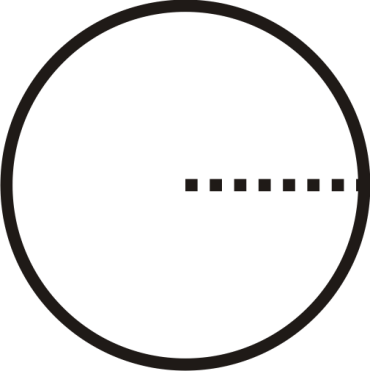 Kreisscheibe.Die Kreisscheibe sind zwei in einander geschobene Kreise, die zuvor eingeschnitten worden sind. Am besten eignen sich dazu die kleinen Kreise aus den Moderationskoffern. Sollten diese nicht zur Verfügung stehen, dann kann mit den Vorlagen auf der Arbeitsstation eine Kreisscheibe gebastelt werden. Station DreieckA4 PapierScherenWasserlösliche Stifte
Station ParallelogrammScheren zum Zerschneiden der ParallelogrammeZeichne ein Parallelogramm mit einem Umfang von 36cm.Miss die Längen c, h und l deines Parallelograms. 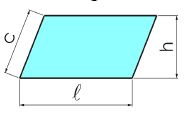 c: ___________ cm	h: ___________ cm	l: ___________ cmBerechne das Produkt aus c und h, c und l sowie h und l.Zerschneide dein Parallelogramm so, dass sich aus den Stücken ein Rechteck legen lässt. Berechne den Flächeninhalt des Rechtecks. Vergleiche das Ergebnis mit den oben berechneten Werten. Schreibe deine Beobachtung in einem Satz auf.Berechne die Fläche der Parallelogramme. Zeichne jeweils eine mögliche Schnittlinien ein.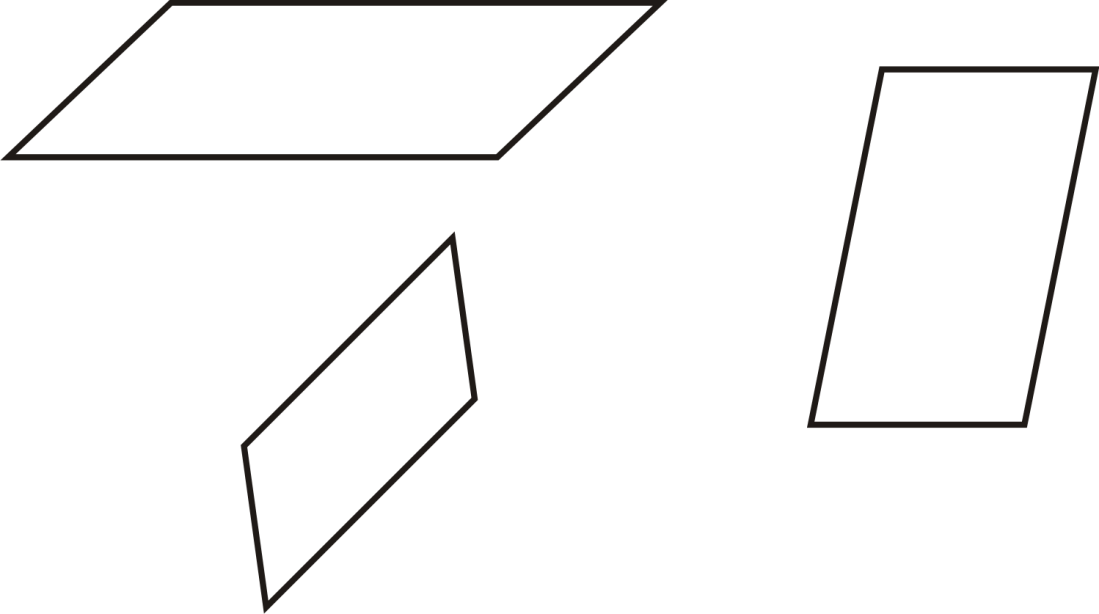 Vergleiche deinen Satz aus Aufgabe 5 und das Ergebnis aus Aufgabe 6 mit der Musterlösung auf dem Lehrertisch..MusterlösungAufgabe 5Der Flächeninhalt des Trapezes ist so groß wie der Flächeninhalt eines Rechtecks mit der Höhe h und der Länge l.Aufgabe 6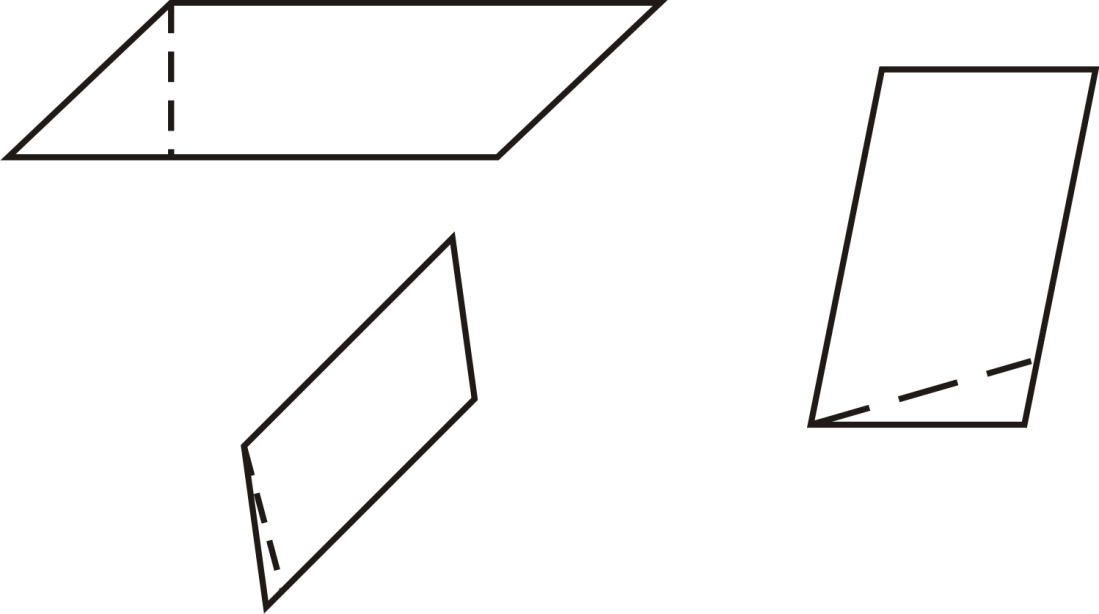 Zeichne die Höhe und die Grundseite in folgende Dreiecke einEin aus einem A4 Papier ausgeschnittenes DreieckAuf deinem Geodreieck (! wasserlöslichen Stift verwenden)In ein Dreieck, das dir gefällt.Miss die Höhe und die Grundseite und berechne den Flächeninhalt.Zeichne 3 verschiedene Dreiecke mit einer Höhe von 5cm und einer Grundseitenlänge von 10cmZeichne 3 verschiedene Dreiecke mit einem Flächeninhalt von 24cm2Suche dir 4 zylinderförmige Gegenstände im Klassenzimmer aus.Bestimme den Umfang der Grundfläche des Körpers und berechne daraus den Radius und den Flächeninhalt der Grundfläche.Stelle auf der Kreisscheibe die folgenden Winkel ein, und schätze welcher Bruchteil der unteren Kreisfläche zu sehen ist.
Welche der Formeln für die Berechnung der Fläche eines Kreisausschnittes stimmt? Entscheide mithilfe deiner oben bestimmten Werte.MusterlösungenAufgabe 3:Aufgabe 4:Formel „c“ ist richtig.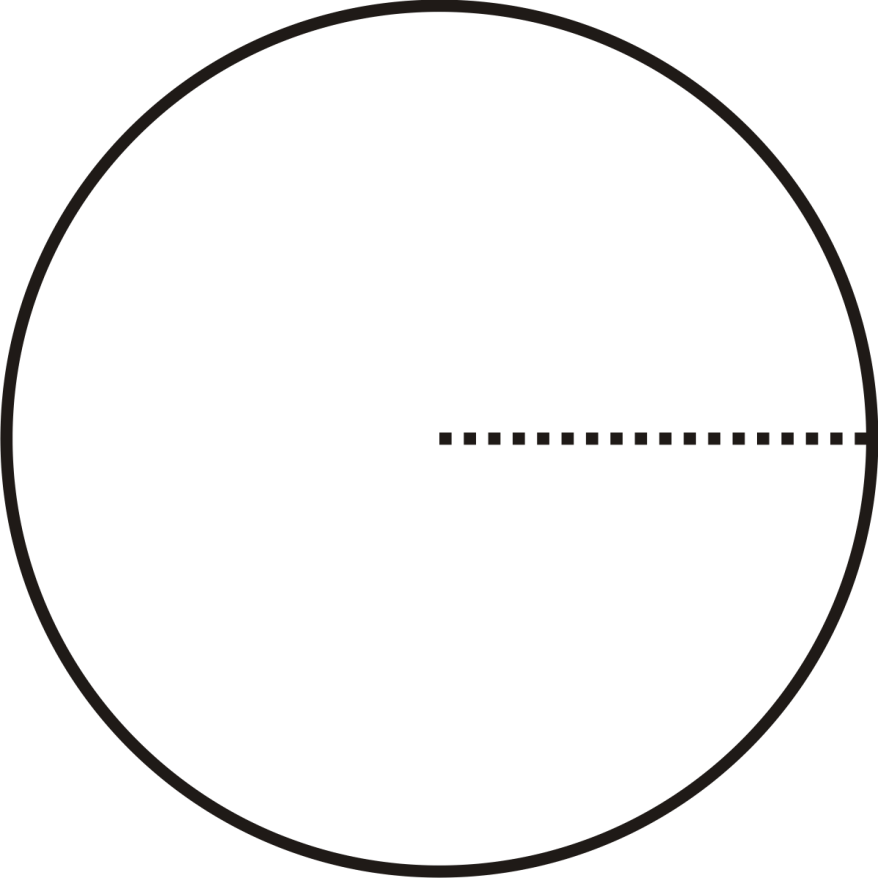 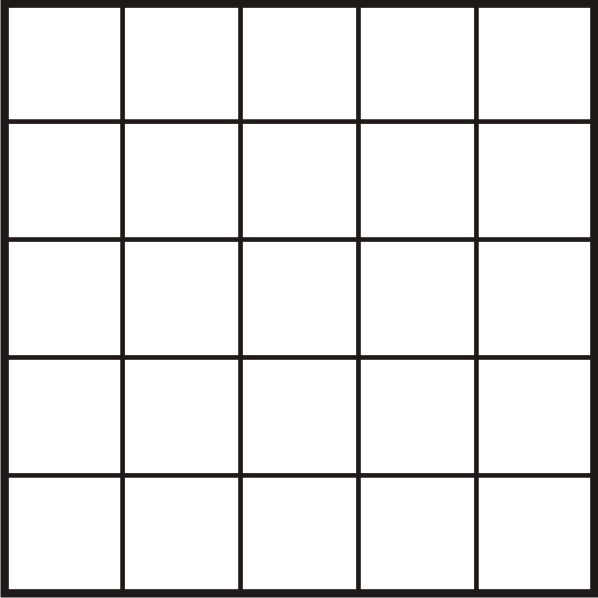 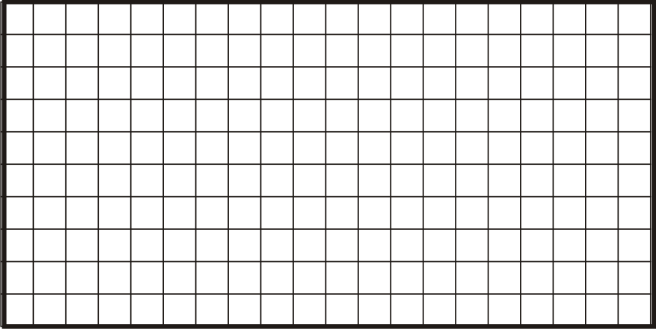 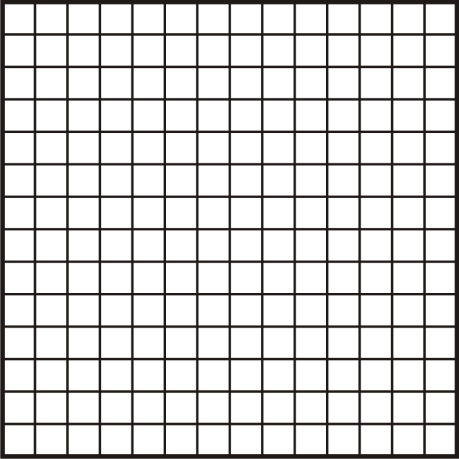 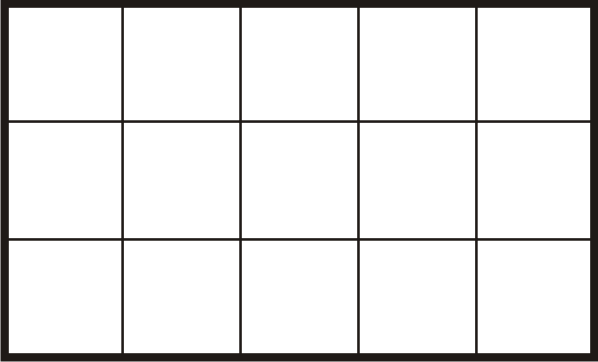 Wie viele Kästchen sind die 2 Quadrate und die 2 Rechtecke jeweils lang?Wie viele Kästchen sind die 2 Quadrate und die 2 Rechtecke jeweils breit?Wie viele Kästchen sind jeweils in den 2 Quadraten und den 2 Rechtecken jeweils enthalten?Mit welcher Rechnung kann man die Anzahl der Kästchen bestimmen?Die Anzahl der Kästchen kann man durch _____________________ von Länge und Breite berechnen.Wie viele Fliesen braucht man um den Flur vor eurem Klassenzimmer mit quadratischen Fliesen, die eine Fläche von 49 cm2 haben, zu fliesen?	Schätzung: ____________ Fliesen	Rechnung: ____________ FliesenWelche Formel stimmt?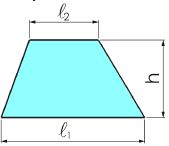 Spanne auf deinem Geobrett ein Trapez.Wie viele Quadrate des Geobrettes sind in deinem Trapez eingeschlossen?
__________ Quadrate.Bestimme die Fläche eines Quadrates des Geobretts.Wie groß ist die Fläche des Trapezes, wenn du die Ergebnisse aus 2. und 3. verwendest?
Das Trapez hat eine Fläche von etwa _____________ cm2.Miss die Längen l1, l2 und h von deinem Trapez und setze die gemessenen Werte in die Formel ein die Formeln ein. Welche Formel stimmt?
Formel _______ ist richtig.Lernzirkel Wiederholung der FlächenLernzirkel Wiederholung der FlächenLehrplaneinheitBerufsrelevantes RechnenMethodeLernzirkelSozialformEinzelarbeitEinsatzmöglichkeitWiederholung der Flächenformeln in Form eines Lernzirkels.Die Stationen können auch einzeln mit Stationen anderer Lernzirkel verwendet werden.Ziel, ErwartungshorizontSchüler wiederholen die Formeln zur Bestimmung der in der Formelsammlung angegebenen Flächen.Zeitlicher Umfang90 MinutenDidaktische HinweiseSchwierigkeiten: Überprüfen der FormelBinnendifferenzierung. Nur über die Wahl der einzelnen Gebilde möglich.Keine Musterlösung für Trapez Dreieck und Kreis. Da die Schüler eigene Gebilde bearbeiten. Es muss eine Kontrollmöglichkeit durch den Lehrer gegeben sein. Z.B. vor jeder neuen Station Korrektur durch die Lehrkraft.Die benötigten Geobretter könnten in einem Projekt erstellt werden und der Umgang damit in der Unterrichtseinheit bereits geübt werden.HöheGrundseiteFlächeninhaltDreieck 1Dreieck 2Dreieck 3GegenstandUmfangRadiusFlächeninhalt45°90°135°180°225°270°360°45°90°135°180°225°270°360°QuadratQuadratQuadratQuadratLänge in KästchenBreite in KästchenKästchen insgesamtFormel 1Formel 2Formel 3